近期詐騙集團假冒聯合勸募客服解除分期付款詐騙近日有詐騙集團假冒『聯合勸募』的工作人員來電該假冒人員會先透露曾經進行線上捐款及部份個資等話術騙取您的信任，再誆稱因系統設定或人員操作錯誤，『誤值捐款金額』、『定期/單筆設定錯誤』等理由衍生多次扣款情事，要求您提供詳細個資資訊或要求操作『ATM匯款』、『網路銀行APP』來『解除』相關錯誤， 請直接掛斷電話，因為這一定是詐騙。如接獲『+886』『+02』『+』來電並電話中透露上述內容請立即聯繫165專線或撥打聯合勸募協會客服查證。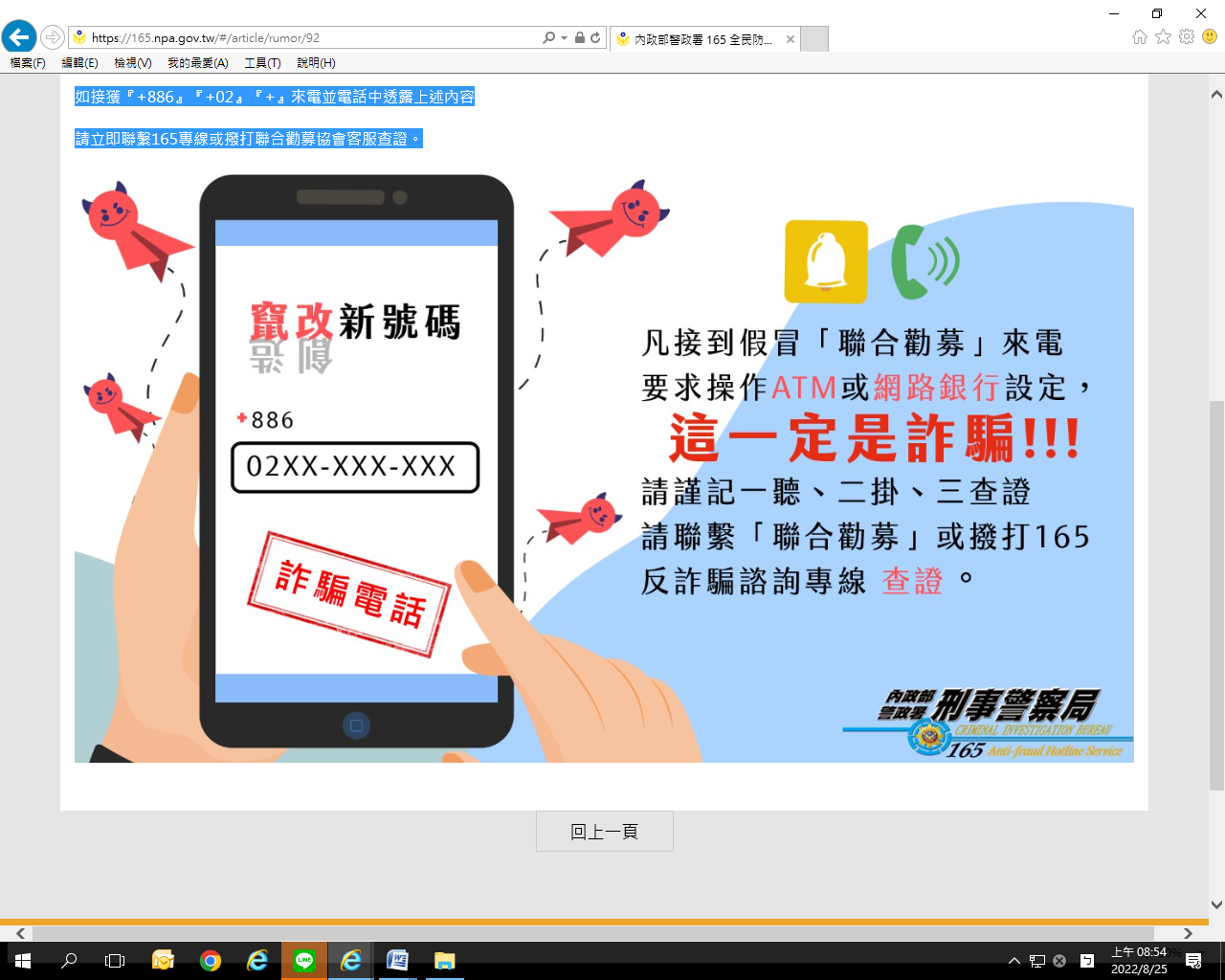 